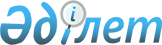 О внесении изменения в приказ исполняющего обязанности Министра цифрового развития, инноваций и аэрокосмической промышленности Республики Казахстан от 31 января 2020 года № 39 / НҚ "Об утверждении реестра государственных услуг"Приказ Министра цифрового развития, инноваций и аэрокосмической промышленности Республики Казахстан от 17 октября 2020 года № 390/НҚ. Зарегистрирован в Министерстве юстиции Республики Казахстан 21 октября 2020 года № 21463       Примечание ИЗПИ!
Порядок введения в действие настоящего приказа см. п. 4.      ПРИКАЗЫВАЮ:       1. Внести в приказ исполняющего обязанности Министра цифрового развития, инноваций и аэрокосмической промышленности Республики Казахстан от 31 января 2020 года № 39 / НҚ "Об утверждении реестра государственных услуг" (зарегистрирован в Реестре государственной регистрации нормативных правовых актов за № 19982, опубликован 11 февраля 2020 года в Эталонном контрольном банке нормативных правовых актов Республики Казахстан в электронном виде) следующее изменение:       Реестр государственных услуг, утвержденный указанным приказом, изложить в новой редакции согласно приложению к настоящему приказу (далее - Реестр).      2. Комитету государственных услуг Министерства цифрового развития, инноваций и аэрокосмической промышленности Республики Казахстан обеспечить:      1) государственную регистрацию настоящего приказа в Министерстве юстиции Республики Казахстан;      2) размещение настоящего приказа на интернет-ресурсе Министерства цифрового развития, инноваций и аэрокосмической промышленности Республики Казахстан;      3) в течение десяти рабочих дней после государственной регистрации настоящего приказа представление в Юридический департамент Министерства цифрового развития, инноваций и аэрокосмической промышленности Республики Казахстан сведений об исполнении мероприятий, предусмотренных подпунктами 1) и 2) настоящего пункта.      3. Контроль за исполнением настоящего приказа возложить на курирующего вице-министра цифрового развития, инноваций и аэрокосмической промышленности Республики Казахстан.      4. Настоящий приказ вводится в действие со дня его первого официального опубликования, за исключением пункта 528 Реестра, который вводится в действие с 16 декабря 2020 года и пункта 545 Реестра, который вводится в действие с 1 января 2021 года. Реестр государственных услуг Примечания:      Код государственной услуги состоит из трех секций: 000 00 000      Три цифры на первой позиции обозначают сферу оказания государственных услуг.      Две цифры на второй позиции обозначают подсферу (жизненную ситуацию) оказания государственных услуг.      Три цифры на третьей позиции обозначают порядковый номер государственной услуги внутри подсферы.      Расшифровка аббревиатур:      ГП - Генеральная прокуратура Республики Казахстан      МСХ - Министерство сельского хозяйства Республики Казахстан      МЮ - Министерство юстиции Республики Казахстан      МОН - Министерство образования и науки Республики Казахстан      МЗ – Министерство здравоохранения Республики Казахстан      МТСЗН – Министерство труда и социальной защиты населения Республики Казахстан      МИОР – Министерство информации и общественного развития Республики Казахстан      МЦРИАП – Министерство цифрового развития, инноваций и аэрокосмической промышленности Республики Казахстан      МИИР – Министерство индустрии и инфраструктурного развития Республики Казахстан      МФ - Министерство финансов Республики Казахстан      МО - Министерство обороны Республики Казахстан      МКС - Министерство культуры и спорта Республики Казахстан      МНЭ - Министерство национальной экономики Республики Казахстан      МЭ - Министерство энергетики Республики Казахстан      МИД - Министерство иностранных дел Республики Казахстан      МВД - Министерство внутренних дел Республики Казахстан      МЭГПР – Министерство экологии, геологии и природных ресурсов Республики Казахстан      МТИ – Министерство торговли и интеграции Республики Казахстан      АДГС – Агентство Республики Казахстан по делам государственной службы      НБ - Национальный Банк Республики Казахстан      КПССУ ГП - Комитет по правовой статистике и специальным учетам Генеральной прокуратуры Республики Казахстан      КНБ - Комитет национальной безопасности Республики Казахстан      ДОДСВС - Департамент по обеспечению деятельности судов при Верховном суде Республики Казахстан (аппарат Верховного суда Республики Казахстан)      ЕНПФ - Единый накопительный пенсионный фонд      МИО - местные исполнительные органы      Государственная корпорация — некоммерческое акционерное общество Государственная корпорация "Правительство для граждан"      АГУ - Академия государственного управления при Президенте Республики Казахстан      АО - акционерное общество      РГУ - республиканское государственное учреждение      РГП - республиканское государственное предприятие      РГП на ПХВ - республиканское государственное предприятие на праве хозяйственного ведения      РГКП - республиканское государственное казенное предприятие      КГУ – коммунальное государственное учреждение      СМИ – средства массовой информации      АРРФР – Агентство Республики Казахстан по регулированию и развитию финансового рынка      РГП "ГРС" - Республиканское государственное предприятие на праве хозяйственного ведения "Государственная радиочастотная служба" Министерства цифрового развития, инноваций и аэрокосмической промышленности Республики Казахстан      МИС - Республиканское государственное учреждение "Межрегиональная инспекция связи Комитета телекоммуникаций МЦРИАП© 2012. РГП на ПХВ «Институт законодательства и правовой информации Республики Казахстан» Министерства юстиции Республики Казахстан"Мемлекеттік көрсетілетін қызметтер тізілімін бекіту туралы" Қазақстан Республикасының Цифрлық даму, инновациялар және аэроғарыш өнеркәсібі министрінің міндетін атқарушының 2020 жылғы 31 қаңтардағы № 39 / НҚ бұйрығына өзгеріс енгізу туралы"Қазақстан Республикасының Цифрлық даму, инновациялар және аэроғарыш өнеркәсібі министрінің 2020 жылғы 17 қазандағы № 390/НҚ бұйрығы. Қазақстан Республикасының Әділет министрлігінде 2020 жылғы 21 қазанда № 21463 болып тіркелдіО внесении изменения в приказ исполняющего обязанности Министра цифрового развития, инноваций и аэрокосмической промышленности Республики Казахстан от 31 января 2020 года № 39 / НҚ "Об утверждении реестра государственных услуг"Приказ Министра цифрового развития, инноваций и аэрокосмической промышленности Республики Казахстан от 17 октября 2020 года № 390/НҚ. Зарегистрирован в Министерстве юстиции Республики Казахстан 21 октября 2020 года № 21463      Министр цифрового развития, 
инноваций и аэрокосмической промышленности 
Республики Казахстан       Министр цифрового развития, 
инноваций и аэрокосмической промышленности 
Республики Казахстан Б. МусинПриложение Министра 
цифрового развития, инноваций 
и аэрокосмической промышленности 
Республики Казахстан
от 17 октября 2020 года № 390/НҚПриложение Министра 
цифрового развития, инноваций 
и аэрокосмической промышленности 
Республики Казахстан
от 17 октября 2020 года № 390/НҚПриложение Министра 
цифрового развития, инноваций 
и аэрокосмической промышленности 
Республики Казахстан
от 17 октября 2020 года № 390/НҚУтвержден приказом
исполняющего обязанности министра
цифрового развития, инноваций и
аэрокосмической промышленности
Республики Казахстан
от 31 января 2020 года № 39/НҚУтвержден приказом
исполняющего обязанности министра
цифрового развития, инноваций и
аэрокосмической промышленности
Республики Казахстан
от 31 января 2020 года № 39/НҚУтвержден приказом
исполняющего обязанности министра
цифрового развития, инноваций и
аэрокосмической промышленности
Республики Казахстан
от 31 января 2020 года № 39/НҚ№ п/пКод государственной услугиНаименование государственной услугиСведения об услугополучателе (физическое и (или) юридическое лицо)Наименование центра льного государственного органа, разрабатывающего подзаконный нормативный правовой акт, определяющий порядок оказания государственной услугиНаименование услугодателяНаименования организаций, осуществляющих прием заявлений и выдачу результатов оказания государственной услуги, и (или) указание на веб-портал "электронного правительства" и абонентское устройство сотовой связиПлатность/бесплатностьФорма оказания государственной услуги (электронная (полностью или частично автоматизированная)/ бумажная/ проактивная/ оказываемая по принципу "одного заявления")Сведения о наличии пилотного проектаНаименование подзаконного нормативного правового акта, определяющего порядок оказания государственной услуги1234567891011006. Здоровье, медицина и здравоохранение006. Здоровье, медицина и здравоохранение006. Здоровье, медицина и здравоохранение006. Здоровье, медицина и здравоохранение006. Здоровье, медицина и здравоохранение006. Здоровье, медицина и здравоохранение006. Здоровье, медицина и здравоохранение006. Здоровье, медицина и здравоохранение006. Здоровье, медицина и здравоохранение006. Здоровье, медицина и здравоохранение006. Здоровье, медицина и здравоохранение00601. Медицинская помощь00601. Медицинская помощь00601. Медицинская помощь00601. Медицинская помощь00601. Медицинская помощь00601. Медицинская помощь00601. Медицинская помощь00601. Медицинская помощь00601. Медицинская помощь00601. Медицинская помощь00601. Медицинская помощь137.00601001Прикрепление к медицинской организации, оказывающей первичную медико-санитарную помощьФизические лицаМЗМедицинские организации, оказывающие первичную медико-санитарную помощьМедицинские организации, оказывающие первичную медико-санитарную помощь, веб-портал "электронного правительства"БесплатноЭлектронная (частично автоматизированная)/бумажная"Об утверждении Правил оказания первичной медико-санитарной помощи и Правил прикрепления к организациям первичной медико-санитарной помощи" приказ Министра здравоохранения и социального развития Республики Казахстан от 28 апреля 2015 года  № 281.
Зарегистрирован в Реестре государственной регистрации нормативных правовых актов № 11268138.00601002Запись на прием к врачуФизические лицаМЗМедицинские организации, оказывающие первичную медико-санитарную помощьМедицинские организации, оказывающие первичную медико-санитарную помощь, веб-портал "электронного правительства"БесплатноЭлектронная (частично автоматизированная)/бумажная"Об утверждении Правил оказания первичной медико-санитарной помощи и Правил прикрепления к организациям первичной медико-санитарной помощи" приказ Министра здравоохранения и социального развития Республики Казахстан от 28 апреля 2015 года  № 281.
Зарегистрирован в Реестре государственной регистрации нормативных правовых актов № 11268.139.00601003Вызов врача на домФизические лицаМЗМедицинские организации, оказывающие первичную медико-санитарную помощьМедицинские организации, оказывающие первичную медико-санитарную помощь, веб-портал "электронного правительства"БесплатноЭлектронная (частично автоматизированная)/бумажная"Об утверждении Правил оказания первичной медико-санитарной помощи и Правил прикрепления к организациям первичной медико-санитарной помощи" приказ Министра здравоохранения и социального развития Республики Казахстан от 28 апреля 2015 года  № 281.
Зарегистрирован в Реестре государственной регистрации нормативных правовых актов № 11268.140.00601004Выдача справки с медицинской организации, оказывающей первичную медико-санитарную помощьФизические лицаМЗМедицинские организации, оказывающие первичную медико-санитарную помощьМедицинские организации, оказывающие первичную медико-санитарную помощь, веб-портал "электронного правительства"БесплатноЭлектронная (частично автоматизированная)/бумажная"Об утверждении Правил оказания первичной медико-санитарной помощи и Правил прикрепления к организациям первичной медико-санитарной помощи" приказ Министра здравоохранения и социального развития Республики Казахстан от 28 апреля 2015 года  № 281.
Зарегистрирован в Реестре государственной регистрации нормативных правовых актов № 11268.141.00601005Выдача листа о временной нетрудоспособностиФизические лицаМЗСубъекты здравоохраненияСубъекты здравоохранения, веб-портал "электронного правительства"БесплатноЭлектронная (частично автоматизированная)/бумажная"Об утверждении Правил проведения экспертизы временной нетрудоспособности, выдачи листа и справки о временной нетрудоспособности" приказ Министра здравоохранения и социального развития Республики Казахстан от 31 марта 2015 года № 183.
Зарегистрирован в Реестре государственной регистрации нормативных правовых актов № 10964.142.00601006Выдача справки о временной нетрудоспособностиФизические лицаМЗСубъекты здравоохраненияСубъекты здравоохранения, веб-портал "электронного правительства"БесплатноЭлектронная (частично автоматизированная)/бумажная"Об утверждении Правил проведения экспертизы временной нетрудоспособности, выдачи листа и справки о временной нетрудоспособности" приказ Министра здравоохранения и социального развития Республики Казахстан от 31 марта 2015 года № 183.
Зарегистрирован в Реестре государственной регистрации нормативных правовых актов № 10964.143.00601007Выдача выписки из медицинской карты стационарного больногоФизические лицаМЗМедицинские организации, оказывающие стационарную помощьМедицинские организации, оказывающие стационарную помощь, веб-портал "электронного правительства"БесплатноЭлектронная (частично автоматизированная)/бумажная"Об утверждении Правил оказания стационарной помощи" приказ Министра здравоохранения и социального развития Республики Казахстан от 29 сентября 2015 года № 761.
Зарегистрирован в Реестре государственной регистрации нормативных правовых актов № 12204.144.00601008Регистрация прижизненного отказа или согласия на посмертное донорство органов (части органа) и (или) тканей (части ткани) в целях трансплантацииФизические лицаМЗМедицинские организации, оказывающие первичную медико-санитарную помощьМедицинские организации, оказывающие первичную медико-санитарную помощь, веб-портал "электронного правительства"БесплатноЭлектронная (частично автоматизированная)/бумажная"Об утверждении Правил прижизненного добровольного пожертвования тканей (части ткани) и (или) органов (части органов) после смерти в целях трансплантации" приказ Министра здравоохранения и социального развития Республики Казахстан от 18 мая 2015 года № 360.
Зарегистрирован в Реестре государственной регистрации нормативных правовых актов № 11381.145.00601009Вызов скорой медицинской помощиФизические лицаМЗСубъекты здравоохраненияСубъекты здравоохранения, абонентское устройство сотовой связиБесплатноБумажная/
электронная"Об утверждении Правил оказания скорой медицинской помощи в Республике Казахстан" приказ Министра здравоохранения Республики Казахстан от 3 июля 2017 года № 450.
Зарегистрирован в Реестре государственной регистрации нормативных правовых актов № 15473.146.00601010Выдача направления пациентам на госпитализацию в стационарФизические лицаМЗСубъекты здравоохраненияСубъекты здравоохранения, веб-портал "электронного правительства"БесплатноЭлектронная (частично автоматизированная)/бумажная"Об утверждении Правил оказания стационарной помощи" приказ Министра здравоохранения и социального развития Республики Казахстан от 29 сентября 2015 года  № 761.
Зарегистрирован в Реестре государственной регистрации нормативных правовых актов № 12204.147.00601011Прием и рассмотрение документов на возможность направления граждан Республики Казахстан на лечение за рубеж за счет бюджетных средствФизические лицаМЗМИО областей, городов Нур-Султана, Алматы и ШымкентаСубъекты здравоохраненияБесплатноБумажная"Об утверждении Правил направления граждан Республики Казахстан на лечение за рубеж за счет бюджетных средств" приказ Министра здравоохранения и социального развития Республики Казахстан от 30 июня 2015 года № 544.
Зарегистрирован в Реестре государственной регистрации нормативных правовых актов № 11795.148.00601012Предоставление лекарственных средств, специализированных лечебных продуктов, изделий медицинского назначения отдельным категориям гражданФизические лицаМЗСубъекты здравоохраненияСубъекты здравоохранения, веб-портал "электронного правительства"БесплатноЭлектронная (частично автоматизированная)/бумажная"Об утверждении правил обеспечения лекарственными средствами граждан" приказ Министра здравоохранения и социального развития Республики Казахстан от 30 сентября 2015 года  № 766.
Зарегистрирован в Реестре государственной регистрации нормативных правовых актов № 12199.00604. Прочие государственные услуги в сфере здоровья, медицины и здравоохранения00604. Прочие государственные услуги в сфере здоровья, медицины и здравоохранения00604. Прочие государственные услуги в сфере здоровья, медицины и здравоохранения00604. Прочие государственные услуги в сфере здоровья, медицины и здравоохранения00604. Прочие государственные услуги в сфере здоровья, медицины и здравоохранения00604. Прочие государственные услуги в сфере здоровья, медицины и здравоохранения00604. Прочие государственные услуги в сфере здоровья, медицины и здравоохранения00604. Прочие государственные услуги в сфере здоровья, медицины и здравоохранения00604. Прочие государственные услуги в сфере здоровья, медицины и здравоохранения00604. Прочие государственные услуги в сфере здоровья, медицины и здравоохранения00604. Прочие государственные услуги в сфере здоровья, медицины и здравоохранения173.00604001Выдача справки с психоневрологической организацииФизические лицаМЗОрганизации здравоохраненияВеб-портал "электронного правительства"БесплатноЭлектронная (полностью автоматизированная)"О некоторых вопросах оказания государственных услуг в области здравоохранения" приказ Министра здравоохранения Республики Казахстан от 18 мая 2020 года № ҚР ДСМ-49/2020.
Зарегистрирован в Реестре государственной регистрации нормативных правовых актов № 20665174.00604002Выдача справки с наркологической организацииФизические лицаМЗОрганизации здравоохраненияВеб-портал "электронного правительства"БесплатноЭлектронная (полностью автоматизированная)"О некоторых вопросах оказания государственных услуг в области здравоохранения" приказ Министра здравоохранения Республики Казахстан от 18 мая 2020 года № ҚР ДСМ-49/2020.
Зарегистрирован в Реестре государственной регистрации нормативных правовых актов № 20665175.00604003Выдача справки с противотуберкулезной организацииФизические лицаМЗОрганизации здравоохраненияВеб-портал "электронного правительства"БесплатноЭлектронная (полностью автоматизированная)"О некоторых вопросах оказания государственных услуг в области здравоохранения" приказ Министра здравоохранения Республики Казахстан от 18 мая 2020 года № ҚР ДСМ-49/2020.
Зарегистрирован в Реестре государственной регистрации нормативных правовых актов № 20665176.00604004Прохождение предварительных обязательных медицинских осмотровФизические лицаМЗМедицинские организацииМедицинские организации, веб-портал "электронного правительства"ПлатноЭлектронная (частично автоматизированная)/бумажная"Об утверждении Правил проведения обязательных медицинских осмотров" Приказ и.о. Министра национальной экономики Республики Казахстан от 24 февраля 2015 года № 128.
Зарегистрирован в Реестре государственной регистрации нормативных правовых актов № 10634.177.00604005Выдача справки о допуске к управлению транспортным средствомФизические лицаМЗМедицинские организацииМедицинские организации,
веб-портал "электронного правительства"ПлатноЭлектронная (частично автоматизированная)/бумажная"Об утверждении Правил проведения медицинского осмотра лица, претендующего на получение права управления транспортными средствами, повторного медицинского осмотра водителя механических транспортных средств" Приказ Министра здравоохранения Республики Казахстан от 20 марта 2013 года № 166.
Зарегистрирован в Реестре государственной регистрации нормативных правовых актов № 8437.00602. Выдача разрешительных документов (включая лицензирование, регистрацию, сертификацию) в сфере здравоохранения00602. Выдача разрешительных документов (включая лицензирование, регистрацию, сертификацию) в сфере здравоохранения00602. Выдача разрешительных документов (включая лицензирование, регистрацию, сертификацию) в сфере здравоохранения00602. Выдача разрешительных документов (включая лицензирование, регистрацию, сертификацию) в сфере здравоохранения00602. Выдача разрешительных документов (включая лицензирование, регистрацию, сертификацию) в сфере здравоохранения00602. Выдача разрешительных документов (включая лицензирование, регистрацию, сертификацию) в сфере здравоохранения00602. Выдача разрешительных документов (включая лицензирование, регистрацию, сертификацию) в сфере здравоохранения00602. Выдача разрешительных документов (включая лицензирование, регистрацию, сертификацию) в сфере здравоохранения00602. Выдача разрешительных документов (включая лицензирование, регистрацию, сертификацию) в сфере здравоохранения00602. Выдача разрешительных документов (включая лицензирование, регистрацию, сертификацию) в сфере здравоохранения00602. Выдача разрешительных документов (включая лицензирование, регистрацию, сертификацию) в сфере здравоохранения149.00602001Выдача сертификата специалиста для допуска к клинической практикеФизические лицаМЗТерриториальные департаменты Комитета медицинского и фармацевтического контроля МЗВеб-портал "электронного правительства"БесплатноЭлектронная (полностью автоматизированная)"Об утверждении Правил проведения сертификации специалистов в области здравоохранения" Приказ Министра здравоохранения и социального развития Республики Казахстан от 28 августа 2015 года № 693.
Зарегистрирован в Реестре государственной регистрации нормативных правовых актов № 12134150.00602002Аккредитация медицинских организаций в целях признания соответствия их деятельности стандартам аккредитацииЮридические лицаМЗОрганизация, аккредитованная ведомством государственного органа в сфере оказания медицинских услуг (помощи)Веб-портал "электронного правительства"ПлатноЭлектронная (частично автоматизированная)"Об утверждении Правил аккредитации в области здравоохранения" приказ Министра здравоохранения и социального развития Республики Казахстан от 10 марта 2015 года № 127.
Зарегистрирован в Реестре государственной регистрации нормативных правовых актов № 10735151.00602003Аттестация судебно-медицинских, судебно-психиатрических, судебно-наркологических экспертовФизические лицаМЮРГКП "Центр судебных экспертиз МЮВеб-портал "электронного правительства"БесплатноЭлектронная (полностью автоматизированная)"О внесении изменений в некоторые приказы Министерства юстиции Республики Казахстан" приказ и.о. Министра юстиции Республики Казахстан от 21 мая 2020 года № 43.
Зарегистрирован в Реестре государственной регистрации нормативных правовых актов № 20721152.00602004Присвоение квалификации на право производства определенного вида судебно-медицинской, судебно-психиатрической и судебно-наркологической экспертизФизические лицаМЮРГКП "Центр судебных экспертиз МЮВеб-портал "электронного правительства"БесплатноЭлектронная (полностью автоматизированная)"О внесении изменений в некоторые приказы Министерства юстиции Республики Казахстан" приказ и.о. Министра юстиции Республики Казахстан от 21 мая 2020 года № 43.
Зарегистрирован в Реестре государственной регистрации нормативных правовых актов № 20721153.00602005Выдача документов о прохождении повышения квалификации и переподготовки кадров отрасли здравоохраненияФизические лицаМЗОрганизации образования и науки в области здравоохраненияОрганизации образования и науки в области здравоохранения, веб-портал "электронного правительства"БесплатноЭлектронная (частично автоматизированная)/бумажная"Об утверждении Правил повышения квалификации и переподготовки медицинских и фармацевтических кадров, а также квалификационных требований к организациям, реализующим программы дополнительного медицинского и фармацевтического образования" приказ и.о. Министра здравоохранения Республики Казахстан от 11 ноября 2009 года  № 691.
Зарегистрирован в Реестре государственной регистрации нормативных правовых актов № 5904.154.00602006Выдача согласования и (или) заключения (разрешительного документа) на ввоз (вывоз) зарегистрированных и не зарегистрированных в Республике Казахстан лекарственных средств и медицинских изделийФизические и юридические лицаМЗКомитет медицинского и фармацевтического контроля МЗ, территориальные департаменты Комитета медицинского и фармацевтического контроля МЗВеб-портал "электронного правительства"БесплатноЭлектронная (полностью автоматизированная)"Об утверждении Правил ввоза на территорию Республики Казахстан лекарственных средств и медицинских изделий и вывоза с территории Республики Казахстан лекарственных средств и медицинских изделий и оказания государственной услуги "Выдача согласования и (или) заключения (разрешительного документа) на ввоз (вывоз) зарегистрированных и не зарегистрированных в Республике Казахстан лекарственных средств и медицинских изделий" приказ Министра здравоохранения и социального развития Республики Казахстан от 17 августа 2015 года № 668.
Зарегистрирован в Реестре государственной регистрации нормативных правовых актов № 12096155.00602007Выдача лицензии на медицинскую деятельностьФизические и юридические лицаМЗТерриториальные департаменты Комитета медицинского и фармацевтического контроля МЗВеб-портал "электронного правительства"ПлатноЭлектронная (частично автоматизированная)"Об утверждении Правил оказания государственной услуги "Выдача лицензии на медицинскую деятельность" приказ Министра здравоохранения Республики Казахстан от 1 июня 2020 года № ҚР ДСМ-59/2020.
Зарегистрирован в Реестре государственной регистрации нормативных правовых актов № 20809.156.00602008Выдача лицензии на фармацевтическую деятельностьФизические и юридические лицаМЗТерриториальные департаменты Комитета медицинского и фармацевтического контроля МЗВеб-портал "электронного правительства"ПлатноЭлектронная (полностью автоматизированная)"О некоторых вопросах оказания государственных услуг в сфере фармацевтической деятельности" приказ и.о. Министра здравоохранения Республики Казахстан от 15 июня 2020 года № ҚР ДСМ-65/2020.
Зарегистрирован в Реестре государственной регистрации нормативных правовых актов № 20863157.00602009Выдача лицензии на осуществление деятельности в сфере оборота наркотических средств, психотропных веществ и прекурсоров в области здравоохраненияЮридические лицаМЗТерриториальные департаменты Комитета медицинского и фармацевтического контроля МЗВеб-портал "электронного правительства"ПлатноЭлектронная (полностью автоматизированная)"О некоторых вопросах оказания государственных услуг в сфере фармацевтической деятельности" приказ и.о. Министра здравоохранения Республики Казахстан от 15 июня 2020 года № ҚР ДСМ-65/2020.
Зарегистрирован в Реестре государственной регистрации нормативных правовых актов № 20863158.00602010Выдача разрешения на проведение клинического исследования и (или) испытания фармакологических и лекарственных средств, медицинских изделийФизические и юридические лицаМЗКомитет медицинского и фармацевтического контроля МЗВеб-портал "электронного правительства"БесплатноЭлектронная (полностью автоматизированная)"Об утверждении Правил проведения доклинических (неклинических) исследований, клинических исследований, клинико-лабораторных испытаний медицинских изделий для диагностики in vitro, а также требований к доклиническим и клиническим базам" и оказания государственной услуги "Выдача разрешения на проведение клинического исследования и (или) испытания фармакологических и лекарственных средств, медицинских изделий" приказ Министра здравоохранения Республики Казахстан от 2 апреля 2018 года № 142.
Зарегистрирован в Реестре государственной регистрации нормативных правовых актов № 16768.159.00602011Государственная регистрация, перерегистрация лекарственного средства или медицинского изделия, внесение изменений в регистрационное досье лекарственного средства или медицинского изделияФизические и юридические лицаМЗКомитет медицинского и фармацевтического контроля МЗВеб-портал "электронного правительства"ПлатноЭлектронная (полностью автоматизированная)"Об утверждении Правил государственной регистрации, перерегистрации и внесения изменений в регистрационное досье лекарственного средства или медицинского изделия" приказ Министра здравоохранения Республики Казахстан от 18 ноября 2009 года № 735.
Зарегистрирован в Реестре государственной регистрации нормативных правовых актов № 5935160.00602012Выдача свидетельства о государственной регистрации продукцииФизические и юридические лицаМЗКомитет санитарно-эпидемиологического контроля МЗКомитет санитарно-эпидемиологического контроля МЗ, веб-портал "электронного правительства"БесплатноЭлектронная (частично автоматизированная)/бумажная"Об утверждении Правил государственной регистрации и отзыва решения о государственной регистрации продукции, оказывающей вредное воздействие на здоровье человека"  приказ Министра национальной экономики Республики Казахстан от 4 июня 2015 года № 420.
Зарегистрирован в Реестре государственной регистрации нормативных правовых актов № 11585161.00602013Выдача лицензии на ввоз на территорию Республики Казахстан из государств, не являющихся членами Евразийского экономического союза, и вывоз с территории Республики Казахстан в эти государства органов (части органа) и (или) тканей человека, крови и ее компонентовЮридические лицаМЗКомитет медицинского и фармацевтического контроля МЗВеб-портал "электронного правительства"ПлатноЭлектронная (полностью автоматизированная)"Об утверждении Правил оказания государственной услуги "Выдача лицензии на ввоз на территорию Республики Казахстан и (или) вывоз с территории Республики Казахстан органов (части органов) и (или) тканей человека, крови и ее компонентов" приказ Министра здравоохранения Республики Казахстан от 30 апреля 2020 года № ҚР ДСМ-43/2020.
Зарегистрирован в Реестре государственной регистрации нормативных правовых актов № 20556.162.00602014Выдача заключения (разрешительного документа) на ввоз на территорию Республики Казахстан из государств, не являющихся членами Евразийского экономического союза, и вывоз с территории Республики Казахстан в эти государства образцов биологических материалов человека, гемопоэтических стволовых клеток, костного мозга, донорских лимфоцитов в целях проведения неродственной трансплантации, половых клеток и эмбрионовЮридические лицаМЗТерриториа
льные департаментами Комитета
медицинского и фармацевтического контроля МЗВеб-портал "электронного правительства"БесплатноЭлектронная (полностью автоматизированная)"Об утверждении Правил выдачи заключений (разрешительных документов) на ввоз на территорию Республики Казахстан и вывоз с территории Республики Казахстан гемопоэтических стволовых клеток, костного мозга в случае их перемещения с целью проведения неродственной трансплантации, а также образцов клеток, тканей, биологических жидкостей и секретов, в том числе продуктов жизнедеятельности человека, физиологических и патологических выделений, мазков, соскобов, смывов, предназначенных для диагностических научных целей или полученных в процессе проведения биомедицинских исследований" Приказ и.о. Министра здравоохранения Республики Казахстан от 26 марта 2014 года № 151.
Зарегистрирован в Реестре государственной регистрации нормативных правовых актов № 9372163.00602015Выдача сертификата иностранному специалисту для допуска к клинической практикеФизические лицаМЗТерриториальные департаменты Комитета медицинского и фармацевтического контроля МЗВеб-портал "электронного правительства"БесплатноЭлектронная (полностью автоматизированная)"Об утверждении Правил допуска иностранных специалистов к клинической практике, за исключением лиц, приглашенных к осуществлению профессиональной медицинской деятельности в Национальном холдинге в области здравоохранения и его дочерних организациях, а также в "Назарбаев Университет" или его медицинских организациях, в медицинских организациях Управления делами Президента Республики Казахстан" приказ Министра здравоохранения и социального развития Республики Казахстан от 18 сентября 2015 года № 733.
Зарегистрирован в Реестре государственной регистрации нормативных правовых актов № 12185164.00602016Выдача заключения о безопасности, качестве и эффективности лекарственных средств и медицинских изделийФизические и юридические лицаМЗРГП на ПХВ "Национальный центр экспертизы лекарственных средств и медицинских изделий" Комитета медицинского и фармацевтического контроля МЗРГП на ПХВ "Национальный центр экспертизы лекарственных средств и медицинских изделий" Комитета медицинского и фармацевтического контроля товаров и услуг МЗ, веб-портал "электронного правительства"ПлатноЭлектронная (частично автоматизированная)/бумажная"Об утверждении Правил проведения экспертизы лекарственных средств и медицинских изделий" приказ Министра здравоохранения Республики Казахстан от 18 ноября 2009 года № 736.
Зарегистрирован в Реестре государственной регистрации нормативных правовых актов № 5926165.00602017Выдача сертификата на фармацевтический продуктЮридические лицаМЗКомитет медицинского и фармацевтического контроля МЗКомитет медицинского и фармацевтического контроля товаров и услуг МЗ, веб-портал "электронного правительства"БесплатноЭлектронная (частично автоматизированная)/бумажная"Об утверждении Правил выдачи сертификата на фармацевтический продукт (СРР)" приказ Министра здравоохранения и социального развития Республики Казахстан от 29 мая 2015 года № 413.
Зарегистрирован в Реестре государственной регистрации нормативных правовых актов № 11488166.00602018Аккредитация организации, осуществляющей оценку знаний и навыков обучающихся, выпускников профессиональной подготовленности и специалистов в области здравоохраненияЮридические лицаМЗКомитет медицинского и фармацевтического контроля МЗКомитет медицинского и фармацевтического контроля МЗ, веб-портал "электронного правительства"БесплатноЭлектронная (частично автоматизированная)/бумажная"Об утверждении Правил аккредитации в области здравоохранения" Приказ Министра здравоохранения и социального развития Республики Казахстан от 10 марта 2015 года № 127
Зарегистрирован в Реестре государственной регистрации нормативных правовых актов № 10735